Matematika – VI. A(domácí činnost na 18. 6. 2020)Čtvrtek 18. 6. 2020Téma: Objem kvádruČíslo hodiny: 169Nejprve si proveďte kontrolu úkolů ze středeční hodiny geometrie. Některé úlohy jsme vyřešili na poslední online hodině ve středu 17. 6. 2020, zbytek najdeš vyřešený na nástěnce učitelů.V učebnici geometrie je dnešní látka popsána na stranách 119 – 122.Připomínám zítřejší online hodinu přes Skype od 10 hodin.Zápis dnešní vyučovací hodiny:Úvodní rozcvička:Rozhodni o každém z následujících tvrzení týkající se KVÁDRU, zda je pravdivé či nikoliv:Kvádr má: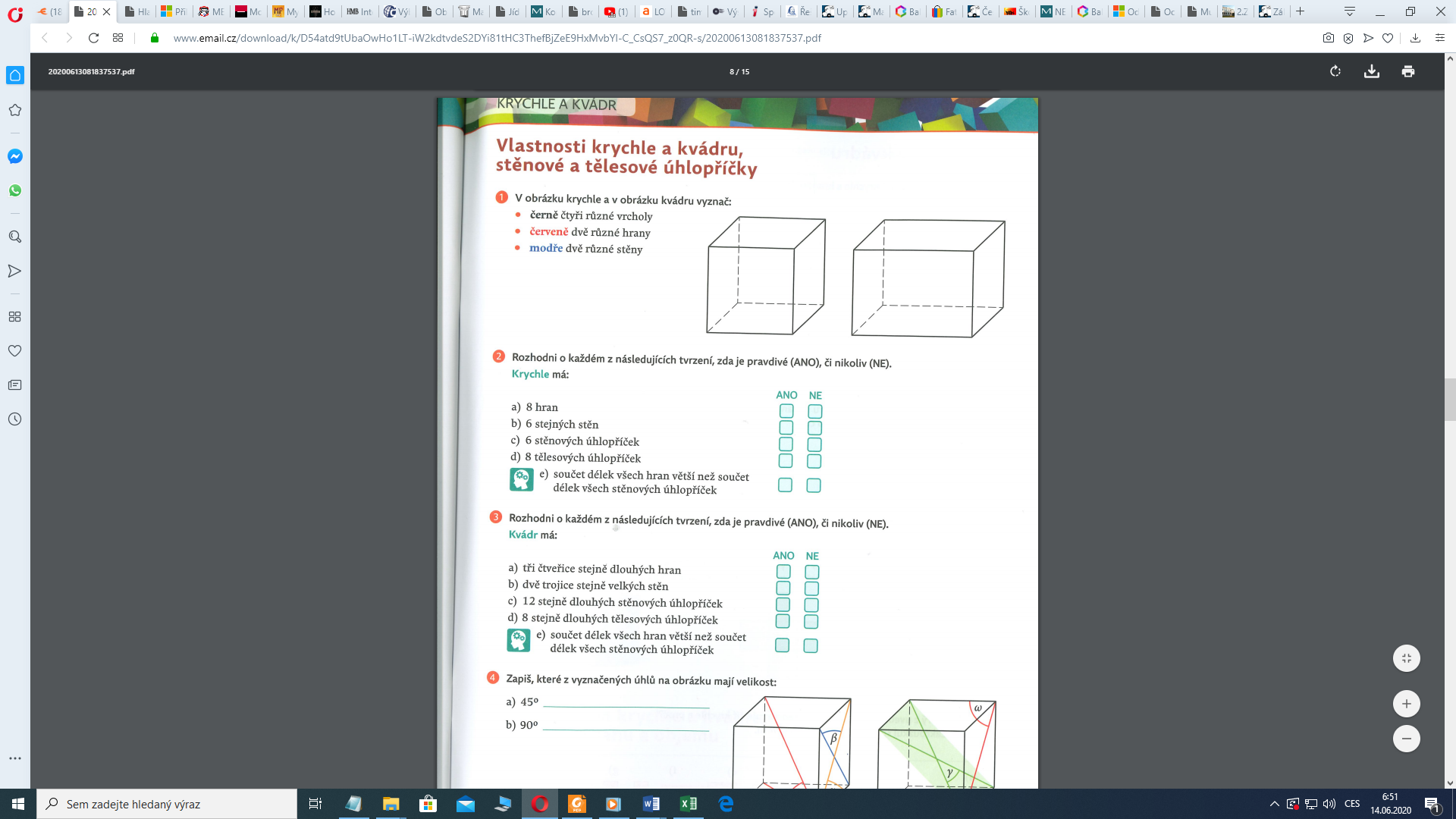 Příklad č. 1 (odvození vzorečku pro výpočet objemu kvádru):Vypočtěte objem kvádru o hranách délek .Řešení:Podívejme se na obrázek, kde si velký kvádr rozdělíme na malé krychličky o délce hrany Každá taková malá krychlička má objem  (říkáme ji jednotková krychle).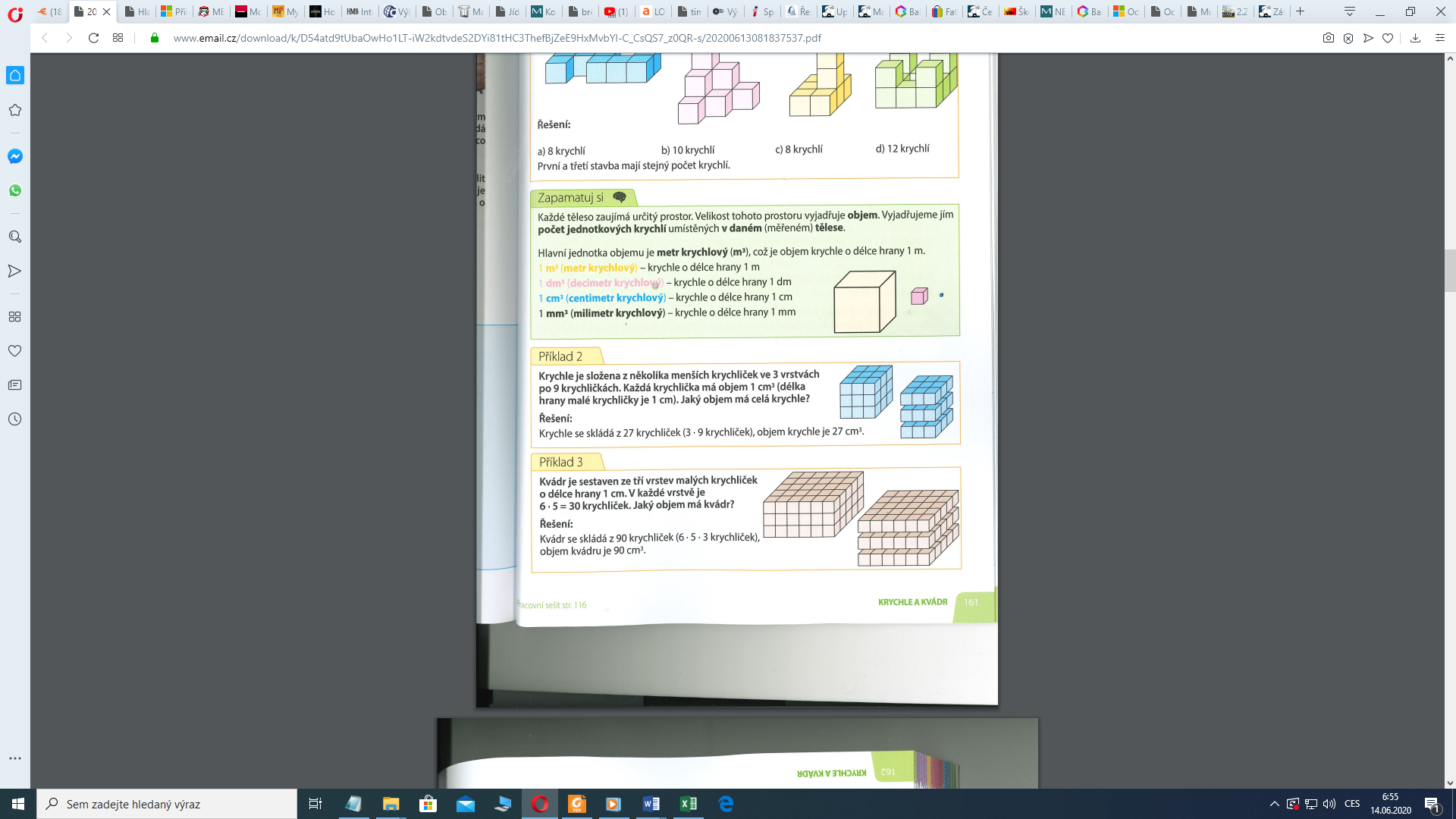 Z obrázků vidíme, že velký kvádr si rozdělíme na tři vrstvy (podle rozměru ).V každé vrstvě je celkem 30 jednotkových krychlí . Je to tedy výpočet obsahu obdélníku.Celkem tedy máme  jednotkových krychlí.Objem kvádru je tedy .Nyní si předchozí příklad zobecníme pro kvádr o hranách :Počet jednotkových krychlí v jedné vrstvě je  (počítáme tím vlastně obsah obdélníku neboli obsah podstavy)Počet stejných vrstev je . Tomuto údaji se říká výška (hloubka) tělesa.Celkový počet jednotkových krychlí a současně objem kvádru je tedy  .Objem kvádru tedy vypočteme jako součin všech jeho rozměrů.Shrnutí (zapiš si):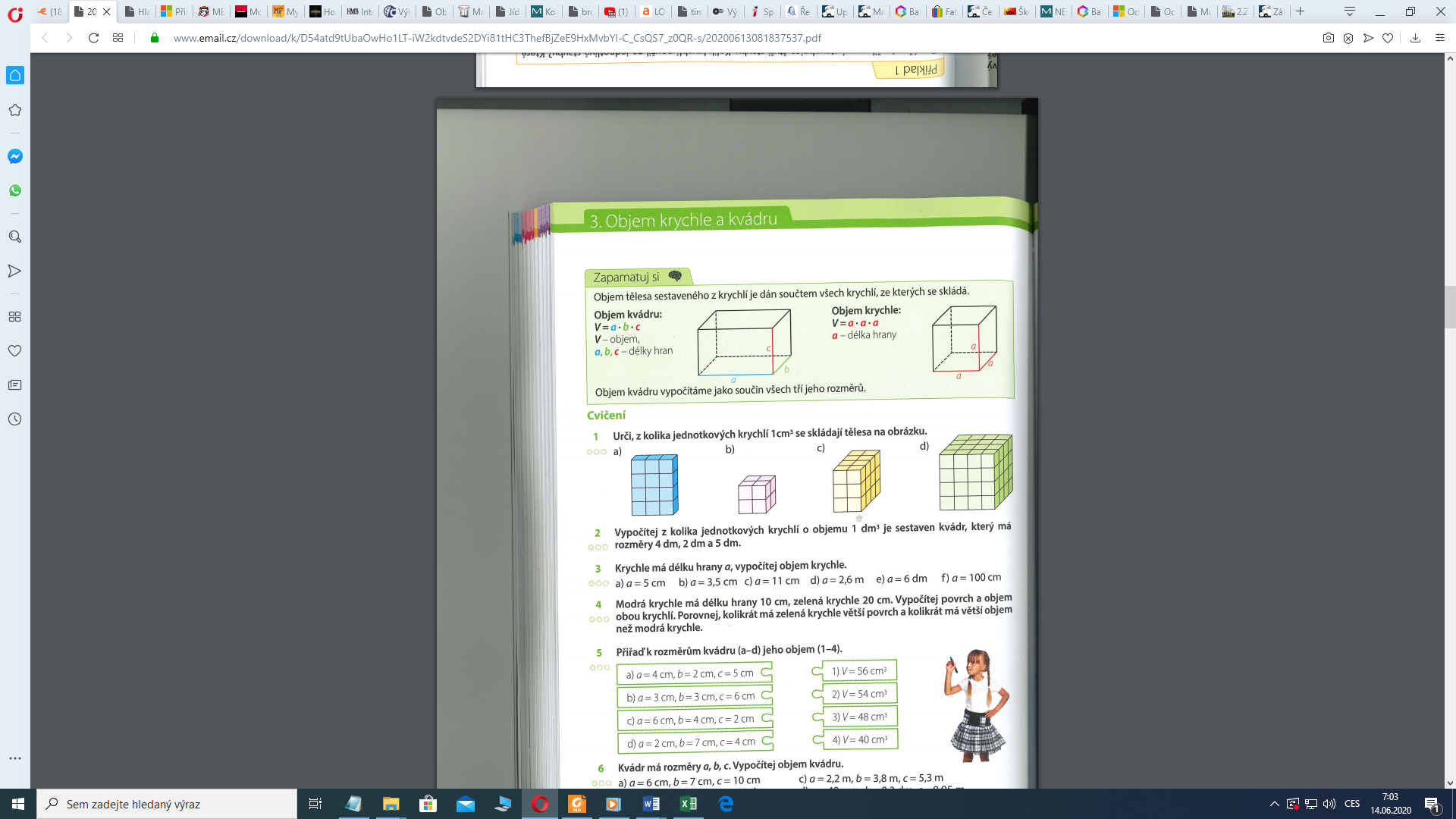 Příklad č. 2:Vypočtěte objem kvádru o hranách délek . Nezapomeň si vše převézt do stejných jednotek!Řešení:Uvedeme řešení s jednotlivými kroky:Odpověď:  Objem kvádru o hranách délek .Příklad č. 3:Vypočtěte v litrech objem kvádru o hranách délek .Řešení:Odpověď:  Objem kvádru o hranách délek  litrů.Příklad č. 4:Kolik kvádrů o rozměrech  vyplní krychli o hraně ?Řešení:Nejprve si vypočteme objem jednoho kvádru:Poté si vypočteme objem velké krychle , do které budeme kvádry skládat:Nakonec spočítáme, kolik malých kvádrů se vejde do velké krychle:Odpověď: 36 kvádrů o rozměrech  se vejde do krychle o délce strany .Příklady k procvičování:Pracovní sešit:116 / 1, 2, 3, 4Učebnice:123 / 1 c, d